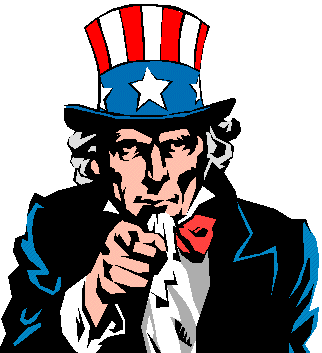 WILLOW SPRINGSSCHOOLCOMMUNITYCOUNCIL NEEDS YOU!SCHOOL COMMUNITY COUNCIL AT A GLANCESCC meets during the day six to seven times per yearTwo to three spots are open for the 2020/21 school yearNominate yourself!!!!Nominations close on Sept 4, 2020If there are more nominees than slots, we will hold an election the week of Sept 7, 2020 If there are only enough nominees to fill the open spots, no election will occur and the nominees will automatically be instated on the councilSCC is responsible for studying school academic data and helping develop our School Improvement Plan, our Land Trust Plan, and our Safe Walking Route Plan (SNAP) Being part of the council is very informative and fun!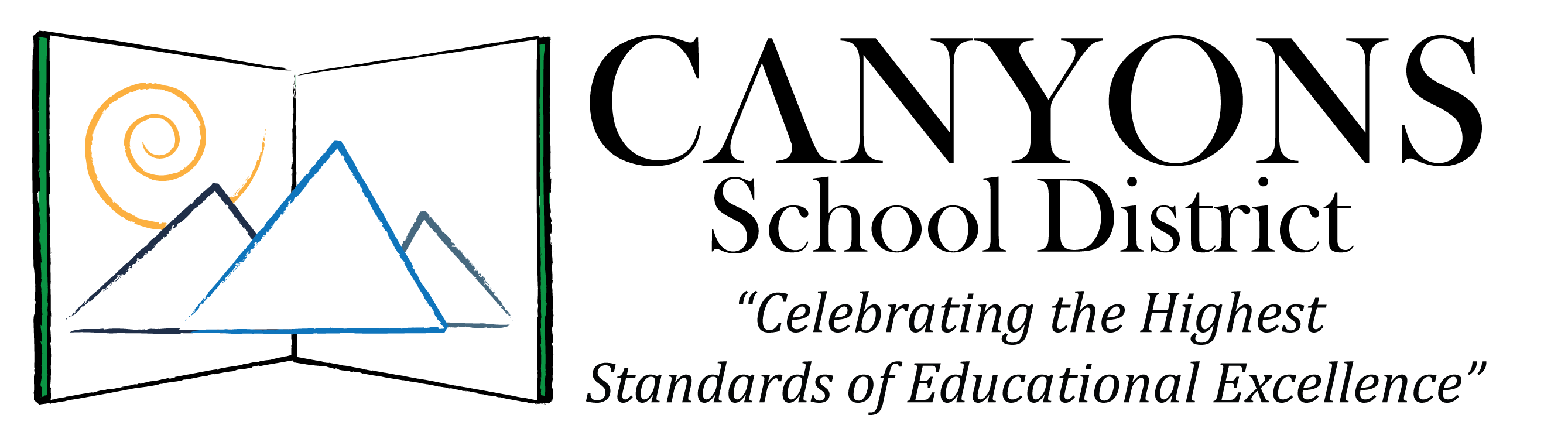 SCHOOL COMMUNITY COUNCILELECTIONSSchool Community Councils are elected parent/guardian and employee representatives who work together with the principal to increase student achievement.  By law the Council is responsible to review school data and develop plans for school improvement.  Councils also allocate the Land Trust funds to assist the school in reaching achievement goals.  Please see the School Land Trust web page for more information regarding the roles and responsibilities of Community Councils (http://www.schoollandtrust.org/).Parents elect parent representatives and employees elect employees for two-year terms.  To be eligible, a parent must have a student enrolled in the school for at least one of the years and may not be employed by the school for more than an average of six hours per week per month.  Elections are held in the fall.  We currently have a few positions open.  Please think about nominating yourself.  Nominations will be open until Sept 4.   If a vote is required we will be voting during the week of Sept 7th . We invite you to become involved in your school’s Community Council by declaring your candidacy.  Please return the bottom portion of this form to your school’s principal._______________________________________________________________________________________________________________DECLARATION OF CANDIDACY:  I want to be a candidate for the School Community CouncilParent/Guardian Printed Name:  ___________________________________________  Phone:  ____________________I am the parent/guardian of student(s):				______________________________________________________    ____________________________________________________First/Last Name		        	   Grade             First/Last Name		 	GradeEmail Address: 	The Canyons Board of Education encourages schools to share information with their patrons about each candidate.  Please write a few sentences about your background and reasons for running for Community Council (Your statement will be printed on the ballot):_____________________________________________________________________________________________________________________________________________________________________________________________________________________________________________________________________________________________________________________________________________							_______________________________________________________							Signature				    Date